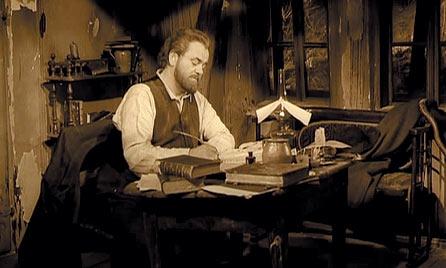 Amintiri din copilărie (fragment)                        de Ion Creangă	Odată, vara, pe-aproape de Moşi, mă furişez din casă şi mă duc, ziua miaza-mare, la moş Vasile, fratele tatei cel mai mare, să fur nişte cireşe; căci numai la dânsul şi încă la vro două locuri din sat era câte-un cireş văratic, care se cocea-pălea de Duminica Mare. Şi mă chitesc eu în mine, cum s-o dau, ca să nu mă prindă. Întru mai întâi în casa omului şi mă fac a cere pe Ioan, să ne ducem la scăldat. — Nu-i acasă Ion, zise mătuşa Mărioara; s-a dus cu moşu-tău Vasile sub cetate, la o chiuă din Condreni, s-aducă nişte sumani. Căci trebuie să vă spun că la Humuleşti torc şi fetele şi băieţii, şi femeile şi bărbaţii; şi se fac multe giguri de sumani, şi lăi, şi de noaten, care se vând şi panură, şi cusute; şi acolo, pe loc, la negustori armeni, veniţi înadins din alte târguri: Focşani, Bacău, Roman, Târgu-Frumos, şi de pe aiurea, precum şi pe la iarmaroace în toate părţile. Cu asta se hrănesc mai mult humuleştenii, răzăşi fără pământuri, şi cu negustoria din picioare: vite, cai, porci, oi, brânză, lână, oloiu, sare şi făină de popuşoi; sumane mari, genunchere şi sardace; iţari, bernevici, cămeşoaie, laicere şi scorțuri înflorite; ştergare de burangic alese, şi alte lucruri, ce le duceau lunea în târg de vânzare, sau joia pe la mănăstirile de maice, cărora le vine cam peste mână târgul. - Apoi dar, mai rămâi sănătoasă, mătuşă Mărioară! vorba de dinioarea; şi-mi pare rău că nu-i văru Ion acasă, că tare-aş fi avut plăcere să ne scăldăm împreună... Dar în gândul meu: „Ştii c-am nemerit-o? bine că nu-s acasă; şi, de n-ar veni degrabă, şi mai bine-ar fi!"... Şi, scurt şi cuprinzător, sărut mâna mătuşei, luându-mi ziua bună, ca un băiet de treabă, ies din casă cu chip că mă duc la scăldat, mă supuresc pe unde pot şi, când colo, mă trezesc în cireşul femeiei şi încep a cărăbăni la cireşe în sân, crude, coapte, cum se găseau. Şi cum eram îngrijit şi mă sileam să fac ce-oiu face mai degrabă, iaca mătuşa Mărioara, c-o jordie în mâna, la tulpina cireşului. - Dar bine, ghiavole, aici ţi-i scăldatul? zise ea, cu ochii holbaţi la mine; scoboară-te jos, tâlharule, că te-oiu învăţa eu! Dar cum să te cobori, căci jos era prăpădenie! Dacă vede ea şi vede că nu mă dau, zvârr! de vro două-trei ori cu bulgări în mine, dar nu mă chiteşte. Apoi începe a se aburca pe cireş în sus, zicând: „Stai, măi porcane, că te căptuşeşte ea, Mărioara, acuş!" Atunci eu mă dau iute pe-o creangă, mai spre poale, şi odată fac zup! În nişte cânepă, care se întindea de la cireş înainte şi era crudă şi până la brâu de naltă. Şi nebuna de mătuşa Mărioara, după mine, şi eu fuga iepureşte prin cânepă, şi ea pe urma mea, până la gardul din fundul grădinei, pe care neavând vreme să-l sar, o cotigeam înapoi, iar prin cânepă, fugind tot iepureşte, şi ea după mine până-n dreptul ocolului pe unde-mi era iar greu de sărit; pe de laturi iar gard, şi hârşita de mătuşa nu mă slăbea din fugă nici în ruptul capului! Cât pe ce să puie mâna pe mine! Şi eu fuga, şi ea fuga, şi eu fuga, şi ea fuga, până ce dăm cânepa toată palancă la pământ; căci, să nu spun minciuni, erau vro zece-douăsprezece prăjini de cânepă, frumoasă şi deasă cum îi peria, de care nu s-au ales nimica. Şi după ce facem noi trebuşoara asta, mătuşa, nu ştiu cum, se încâlceşte prin cânepă, ori se împedecă de ceva, şi cade jos. Eu, atunci, iute mă răsucesc într-un picior, fac vro două sărituri mai potrivite, mă azvârl peste gard, de parcă nici nu l-am atins, şi-mi pierd urma, ducându-mă acasă şi fiind foarte cuminte în ziua aceea... Dar mai în desară, iaca şi moş Vasile, cu vornicul şi pasnicul, strigă pe tata la poartă, îi spun pricina şi-l cheamă să fie de faţă când s-a ispăşi cânepa şi cireşele... căci, drept vorbind, şi moş Vasile era un cărpănos ş-un puiu de zgârie-brânză, ca şi mătuşa Mărioara. Vorba ceea: „Au tunat şi i-au adunat". Însă degeaba mai clămpănesc eu din gură: cine ce are cu munca omului? Stricăciunea se făcuse, şi vinovatul trebuia să plătească. Vorba ceea: „Nu plăteşte bogatul, ci vinovatul". Aşa şi tata: a dat gloabă pentru mine, şi pace bună! Şi după ce-a venit el ruşinat de la ispaşă, mi-a tras o chelfăneală ca aceea, zicând: - Na! satură-te de cireşe! De-amu să ştii că ţi-ai mâncat liftiria de la mine, spânzuratule! Oare multe stricăciuni am să mai plătesc eu pe urma ta? Şi iaca aşa cu cireşele; s-a împlinit vorba mamei, sărmana, iute şi degrabă: „Că Dumnezeu n-ajută celui care umblă cu furtuşag". Însă ce ţi-i bună pocăinţa după moarte? D-apoi ruşinea mea, unde o pui? Mai pasă de dă ochi cu mătuşa Mărioara, cu moş Vasile, cu văru Ion şi chiar cu băieţii şi fetele din sat; mai ales duminica la biserică, la horă, unde-i frumos de privit, și pe la scăldat, în Cierul Cucului, unde era bateliştea flăcăilor şi a fetelor, doriţi unii de alţii, toată săptămâna, de pe la lucru! Mă rog, mi se dusese buhul despre pozna ce făcusem, de n-aveai cap să scoţi obrazul în lume de ruşine; şi mai ales acum, când se ridicase câteva fete frumuşele în sat la noi şi începuse a mă scormoli şi pe mine la inimă. Vorba ceea: - Mai Ioane, dragi ţi-s fetele? - Dragi! - Dar tu lor? - Şi ele mie... Însă ce-i de făcut?... S-a trece ea şi asta; obraz de scoarţă, şi las-o moartă-n păpuşoi, că multe altele ce mi s-au întâmplat în viaţă, nu aşa într-un an, doi şi deodată, ci în mai mulţi ani şi pe rând, ca la moară. Şi doar mă şi feream eu, într-o părere, să nu mai dau peste vro pacoste, dar parcă naiba mă împingea, de le făceam atunci cu chiuiţa. Şi tocmai-mi-te! Îndată după cea cu cireşele, vine alta la rând.	”Amintirile și povestirile lui Creangă sunt însăși limba vie a poporului român ridicată la un înalt potențial artistic.” (Mihail Sadoveanu). ”Creangă povestește copilăria copilului universal.” (George Călinescu)	Ion Creangă (1839-1889), scriitor contemporan cu Mihai Eminescu și Ion Luca Caragiale, a dăruit literaturii române o operă originală. Deși redusă ca dimensiuni, valoarea artistică a acesteia a fost apreciată pe plan național și universal.	A scris povești și povestiri (”Soacra cu trei nurori”, ”Punguța cu doi bani”, ”Capra cu trei iezi”, ”Acul și barosul”, ”Moș Ion Roată și Unirea” etc), basmul ”Povestea lui Harap Alb”, nuvela ”Moș Nichifor Coțcariul” și romanul ”Amintiri din copilărie”.	Opera literară ”Amintiri din copilărie” cuprinde patru părți. Ea înfățișează aspecte din copilăria lui Nică (personajul principal) și aspecte ale vieții satului românesc la sfârșitul secolului al XIX-lea. 	Fragmentul din manual (La cireșe) narează aventurile lui Nică la furat de cireșe. Fragmentul debutează cu expozițiunea: într-o zi, vara, pe-aproape de Moși (târg organizat în sâmbăta dinaintea Rusaliilor), Nică se furișează din casă și se duce,”ziua miaza-mare la moș Vasile, fratele tatei cel mai mare, să fur niște cireșe; căci numai la dânsul și încă la vreo două locuri din sat era câte-un cireș văratic, care se cocea-pălea de Duminica Mare.” Fragmentul continuă cu intriga: Nică se gândește cum să facă ca să nu fie prins. În acest scop, intră mai întâi în casa omului și se preface a-l cere pe Ion, vărul său, să meargă la scăldat.	Desfășurarea acțiunii continuă cu nararea întâmplărilor: mătușa Mărioara îi spune că Ion nu-i acasă, e plecat cu moșul său Vasile sub cetate, la o chiuă din Codreni, s-aducă niște sumani. Nică își ia rămas bun de la mătușa Mărioara, gândindu-se în sine c-a nimerit-o, bucurându-se că nu sunt acasă și sperând să nu se întoarcă degrabă. Apoi sărută mâna mătușei, luându-și ziua bună, chipurile ca să meargă la scăldat, dar strecurându-se, fără să fie observat, ajunge drept în cireșul lui moș Vasile, începând să ”cărăbănească” la cireșe în sân, „crude, coapte, cum se găseau.”	Punctul culminant cuprinde sosirea mătușii Mărioara cu o ”jordie” în mână, la tulpina cireșului și fugărirea celui vinovat. Urmărirea durează, niciunul nedorind să se lase înfrânt. Nică cade într-un lan de cânepă, ”frumoasă și deasă cum îi peria” de care nu s-a ales nimica, după spusele naratorului, urmărit de mătușa Mărioara dintr-o parte în alta. Mărioara însă se împiedică de ceva și cade jos, iar Nică din vreo două sărituri mai potrivite se zvârle peste gard, ducându-se acasă și ”fiind foarte cuminte în ziua aceea...”	Deznodământul cuprinde sosirea lui moș Vasile chiar în seara aceea, cu vornicul și paznicul, care-l cheamă pe tatăl lui Nică, Ștefan a Petrei, să fie de față ”Când s-a ispăși cânepa și cireșele”, căci, după cuvintele autorului, ”și moș Vasile era un cărpănos și-un puiu de zgârie brânză, ca și mătușa Mărioara. Vorba ceea: ”Au tunat și i-au adunat”. Și astfel s-au împlinit cuvintele mamei, ”iute și degrabă”: ”Că Dumnezeu n-ajută celui care umblă cu furtușag.” Drept urmare, Nică e foarte rușinat în a mai da ochi ”cu mătușa Mărioara, cu moș Vasile, cu văru Ion, și chiar cu băieții și fetele din sat; mai ales duminica la horă.”	Obs. Autorul este persoana care scrie o operă literară, iar naratorul este cel care povestește o anumită întâmplare. Autorul poate să privească întâmplările povestite din perspective diferite: adoptă un punct de vedere obiectiv, se detașează de acesta sau se împlică în narațiune, își exprimă sentimentele față de personaje.	Narațiunea poate fi realizată la persona a III-a (când naratorul relatează întâmplările asemenea unui spectator) sau la persoana I (când naratorul este și personaj, participă direct la acțiune). 	Folosirea verbelor și pronumelor personale și reflexive la persoana I, numărul singular marchează prezența naratorului ca participant direct la acțiune. Naratorul este în același timp și personaj. Prezentând întâmplările, acesta își dezvăluie gândurile și sentimentele și creează impresia că faptele sunt reale pentru că le-a trăit el. 	Adverbul de timp ”odată” subliniază ideea că momentul relatării evenimentelor nu coincide cu cel al desfășurării lor efective. Întâmplările povestite s-au pettrecut anterior, în copilăria autorului, dar sunt retrăite de personajul narator din perspectiva amintirii. Ca timp verbal este folosit prezentul pentru a spori autenticiatea, a dinamiza narațiunea și a-l face pe cititor să devină un martor ocular.	În opera literară ”Amintiri din copilărie” personajul principal este identic cu naratorul (când narațiunea se realizează la persoana I, numărul singular); naratorul apare în dublă ipostază:, de copil și de adult.	Istorisirea întâmplărilor estre realizată cu mult umor. Naratorul îl determină pe cititor să participe afectiv la cele povestite, să-și imagineze trăirile personajelor. În acest fragment avem mai cu seamă comicul de situație, provenit din nararea unor întâmplări care stârnesc hazul și este o sursă a umorului în opera lui Creangă, dar și comicul de limbaj, care provine din vorbirea personajelor participante la acțiune.	Autorul (care nu trebuie confundat cu naratorul) își organizează universul operei potrivit viziunii sale personale asupra realității înfățișate. Acesta prezintă faptele prin intermediul naratorului și al personajelor, într-o anumită succesiune; folosește un limbaj adecvat pentru ficare personaj cu scopul de a exprima mesajul dorit.	Modalitatea narativă la persoana I intră în relație cu alte particularități artistice, care îl individualizează pe autor și îi conferă operei originalitate, precum viziunea narativă, mesajul operei, particularități de stil și limbă, lexic și sintaxă a frazei. 	Ion Creangă este recunoscut ca un scriitor care are un har deosebit de a povesti. El valorifică limbajul popular și umorul, creând o stare de bună dispoziție în sufletul cititorului.Bibliografie: manualul de Limba și literatura română, clasa a VI-a, Editura Didactică și Pedagogică, R.A., București, 2012 (Manual destinat claselor cu predare în limba maghiară). 